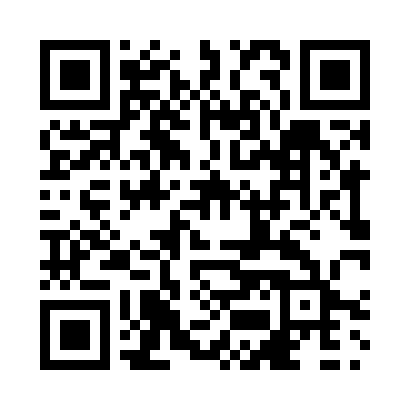 Prayer times for Hamer Bay, Ontario, CanadaWed 1 May 2024 - Fri 31 May 2024High Latitude Method: Angle Based RulePrayer Calculation Method: Islamic Society of North AmericaAsar Calculation Method: HanafiPrayer times provided by https://www.salahtimes.comDateDayFajrSunriseDhuhrAsrMaghribIsha1Wed4:326:071:166:178:2610:012Thu4:306:061:166:188:2710:033Fri4:286:041:166:188:2810:054Sat4:266:031:166:198:3010:075Sun4:246:011:166:208:3110:086Mon4:226:001:166:218:3210:107Tue4:205:591:166:218:3310:128Wed4:185:571:166:228:3510:149Thu4:175:561:166:238:3610:1610Fri4:155:551:166:238:3710:1711Sat4:135:531:156:248:3810:1912Sun4:115:521:156:258:3910:2113Mon4:095:511:156:258:4110:2314Tue4:075:501:156:268:4210:2415Wed4:065:491:156:278:4310:2616Thu4:045:481:166:288:4410:2817Fri4:025:471:166:288:4510:3018Sat4:015:451:166:298:4610:3119Sun3:595:441:166:298:4710:3320Mon3:585:431:166:308:4810:3521Tue3:565:431:166:318:5010:3622Wed3:545:421:166:318:5110:3823Thu3:535:411:166:328:5210:4024Fri3:525:401:166:338:5310:4125Sat3:505:391:166:338:5410:4326Sun3:495:381:166:348:5510:4427Mon3:485:381:166:348:5610:4628Tue3:465:371:176:358:5710:4729Wed3:455:361:176:368:5710:4930Thu3:445:361:176:368:5810:5031Fri3:435:351:176:378:5910:52